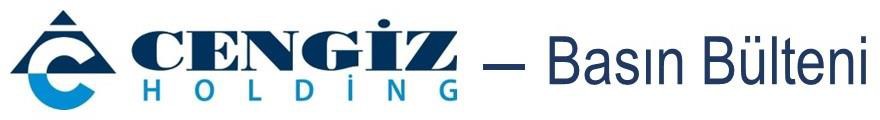 November 22, 202247 STUDENTS ATTENDED THE EMO ORGANIZATION Engineers of the future visit Türkiye’s first hybrid power plant The hydroelectric and solar power plants of Kalehan Enerji, a subsidiary of Cengiz Holding, hosted 47 students from 6 different universities. The visit to one of the largest private sector energy investments in Eastern Anatolia, including Türkiye’s first and Europe’s largest hybrid power plant, was organized by the Chamber of Electrical Engineers (EMO) Ankara Branch. The Chamber of Electrical Engineers (EMO) Ankara Branch representatives organized a field trip to Bingöl and Elazığ for Electrical Engineering students, where they visited the Aşağı Kaleköy Hybrid Power Plant, Yukarı Kaleköy Dam & Hydroelectric Power Plant, and Beyhan-1 Dam & Hydroelectric Power Plant, all three operated by Kalehan Enerji, a joint subsidiary of Cengiz Holding, one of Türkiye's leading industrial companies, and Özaltın Holding. The field trip took place on November 18-20 with a total of 47 students from Ankara Bilim University, Ankara University, Çankaya University, Gazi University, Kırıkkale University, and TED University, giving them detailed insight into the processes involved in power generation from renewable resources.PARTICIPANTS GOT TO SEE THE STAGES OF POWER GENERATION ON-SITE On day one of the trip organized by EMO Ankara, the students visited Beyhan-1 Dam & HEPP which has an installed capacity of 591 MW, making it the ninth largest in Türkiye and the second largest among all dams operated by the private sector, where the company officials briefed the students about the plant and showed them the steps of power generation on site. On day two, the students visited the Aşağı Kaleköy and Yukarı Kaleköy power plants in Bingöl, where they received detailed information about the Aşağı Kaleköy Hybrid Power Plant where solar and hydroelectric power is generated with a single connection point. Built on Murat River with 580 MW installed capacity, the hybrid power plant is Türkiye’s first dam with an asphalt core and the sixth largest installed capacity realized by the private sector in Türkiye. Aşağı Kaleköy Dam & Hydroelectric Power Plant, Türkiye's first hybrid power plant combining HEPP with SPP, generates enough electricity to meet the electricity needs of 450K households with the addition of a solar farm comprising 200,000 panels.The students also found the chance to take a closer look at Yukarı Kaleköy Dam & HEPP, which received the “Best (Exemplary) Project” award from the International Commission on Large Dams (ICOLD). The students toured the Yukarı Kaleköy Dam, Türkiye’s eighth largest HEPP project in terms of installed capacity and the largest installed capacity realized by the private sector in Türkiye, and the plant managers gave them a presentation about the plant that has 634 MW installed capacity, which they watched with great interest. 